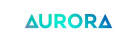 Learning & Engaging communities for Societal Impact CDS Hybrid Training Event South-West University “Neofit Rilski”  October 5-6 2021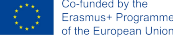 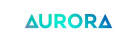 A partnership of like-minded  closely collaborating  research-intensive universities  ▪ Matching excellence with relevance ▪ High trust platform: learning from & with each other ▪ Equip graduates with entrepreneurial skills & mindset As a partnership of European universities, we believe that we have a  key contribution to make to the prosperity and wellbeing of our  continent and the wider world. To achieve this, we serve communities  and work with partners at a local, regional, European, and global level.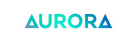 Aurora  Universities 1. University of Iceland 2. Vrije Universiteit Amsterdam 3. University of East Anglia 4. Copenhagen Business School 5. Universität Duisburg-Essen 6. Univerzita Palackého v Olomouci 1 2 7 103 45 67. Universität Innsbruck 8. Universitat Rovira I Virgili 9. Università di Napoli Federico II 10.Université Grenoble Alpes 11. University of Aberdeen 11 8 9 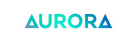 Aurora  Associates 1. V. N. Karazin Kharkiv National University 2. Pavol Jozef Šafárik University in Košice 3. University of Tetova 4. South-West University “Neofit Rilski” 1 243 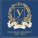 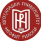 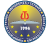 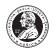 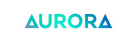 The Aurora  Activity  Programme The activity programme set out in  our European University Initiative  bid is the shared ambition and  endeavour of our students,  academics, university leaders, and  administrators. It reflects the Aurora vision of a  European University in four pillars Learning  for societal  impact Engaging  communities Shared  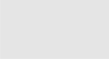 priorities Sustainability  pioneers Research & Innovation  for  Societal  impact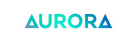 Aurora Engaging Communities Work package 4 Aurora Capacity Development  Support Programme (CDS) ▪ 36 months: Nov 2020-Nov 2023 ▪ Activity Lead : Selma Porobic  &Tereza Kalouskova , UP ▪ Co-lead : Sabina di Prima, VU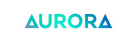 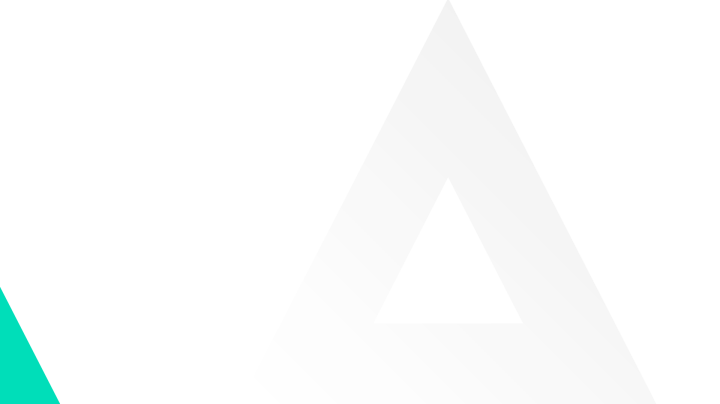 About CDS To narrow the gap in quality in higher education & research in different parts of Europe by supporting universities in CE Europe and Neighbouring Countries in strengthening their capacity for academic excellence and societal relevance. Goals ▪ At least 30 target universities have been reached and  informed about the possibilities of strengthening their  capacity with Aurora support. ▪ At least 5 Aurora deliverables have been adapted to suit  capacity development support. ▪ At least three capacity development support projects  affecting at least 9 target universities have started up. Chairs Task 4.1  Co-creation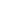 Task 4.2  Academic  Collaboration  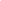 Platform Task 4.3 Social  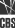 Entrepreneurship  & Innovation Task 4.4 Aurora  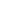 Capacity  Development  Support  programme Task 4.5 Aurora  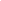 Institute 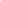 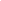 Aurora CDS University Network 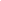 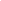 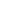 Pavol Jozef Šafárik University in Košice 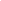 State University of  Tetova South-West University  ‘Neofit Rilski’ 4 Associate Partner Universities + 30 more  universities of the CDS University NetworkCDS Participants Associate Partner  Universities Aurora Member  Universities CDS Network  members5 Deliverables adapted to CDS  partners’ local contexts▪ 2021 March 31st ‘Transforming teaching through soft skills, social  3 CDS projects engagement and virtual exchange competences’ ▪ 2021 5-6th October In-person hybrid training at South-West  University ‘Neofit Rilski’, Bulgaria HUB : Community Service Learning  and COIL ▪ 2021 7-8th December In-person hybrid training Palacky University  Olomouc, Czech Republic: Competence Framework ▪ 2022 In person training N. Macedonia, Slovakia, Ukraine  HUBs ▪ 2022 Aurora Summer School for Associate partners and CDS  Network at Palacky University in Olomouc 3 CDS Projects▪ March 2021 UP Aurora mini-grant scheme: 17 education & research projects 3 CDS projects https://aurora.upol.cz/aurora-mini-grants-list-of-awarded-mini-grants/ ▪ Autumn 2021 VU Aurora mini-grant scheme: Pre-doctoral training with Aps  and Network ▪ Summer 2022 UP Aurora Summer School – Environmental sustainability,  Health and wellbeing, Digitalisation and global citizenship, Culture, Identity,  Diversity ▪ 2021-2023 Joint Degree in Slavic Studies and Sustainable Tourism  Management: Lead by South-West University N.R., BUL 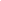 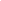 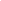 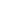 Learning & Engaging communities for Societal Impact ⮚https://aurora.upol.cz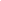 CDS Training event South-West University “Neofit Rilski”  October 5-6 2021 Enjoy your workshop! 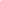 1st CDS Training  Transforming Higher Education through  Collaborative Online International Learning (COIL) and (Community) Service Learning 5-6 October 2021, Hybrid Format South-West University “Neofit Rilski” 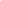 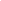 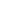 South-West University “Neofit Rilski” Blagoevgrad, Bulgaria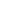 Pavol Jozef Šafárik University in  Košice Košice, Slovakia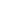 V. N. Karazin Kharkiv National  University Kharkiv, Ukraine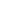 University of Tetova Tetova, Northern Macedonia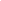 3 CDS projects Universität Duisburg-Essen,  Germany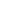 University of Innsbruck, Austria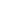 University Federico Secundo in  Napoli, Italy Copenhagen Business School,  Denmark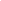 Babeș-Bolyai University, Romania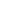 University of Tirana,  Albania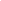 Ukrainian Catholic  University, Ukraine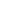 State University of  Medicine and  Pharmacy "Nicolae  Testemițanu"  Molodova